Predmet: engleski jezik     Razred: četvrtiPeta nedelja 13-16.4.2020.Nastava na daljinu – materijal za radDraga deco, ove nedelje radimo temu koja je vezana za Uskrs. Kao i kod nas, i u Velikoj Britaniji i drugim zemljama gde se govori engleski jezik, Uskrs je veliki praznik. Već smo više puta pričali o Uskrsu, rečima vezane za taj praznik kao i o načinima proslavljanja. Na ovom linku možete da pogledate video o načinu proslavljanja Uskrsa u jednoj engleskoj porodicihttps://www.youtube.com/watch?v=onFF6NVwEeU   Easter bunny brings Easter eggs to children on the night before the celebration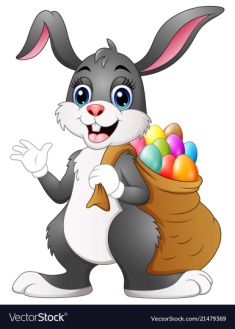  Easter eggs are coloured chicken eggs, or chocolate eggs 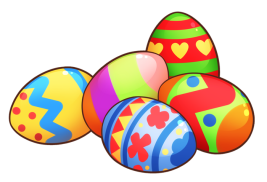 Easter egg  hunt – a game where parents hide easter eggs in different places around the house or in the garden, for children to find on Easter morning.Egg roll – a game or a competition to see who can roll an egg down a hill without breaking it.  Hot cross buns – cakes that are made at Easter time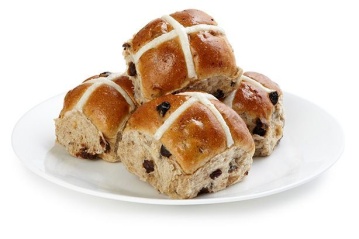  Easter basket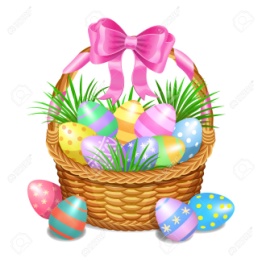 Na ovim linkovima možete da se zabavite dok vežbate reči:https://www.liveworksheets.com/worksheets/en/English_as_a_Second_Language_(ESL)/Easter/Easter_Reading_ju99136ui https://www.liveworksheets.com/worksheets/en/English_as_a_Second_Language_(ESL)/Easter/EASTER_CRYPTOGRAM_gr112lo Domaći: Izaberite jedan zadatak koji vam najviše odgovara i pošaljite svojoj nastavnici do četvrtka u 14 časova:1. Nacrtajte i obojite jaje2. obojite i ukrasite pravo jaje po želji3. uradite domaći sa RTS-a4. iskoristite sledeće linkove za ideje pa napravite nešto od ponuđenih stvari vezanih za Uskrs ili smislite sami nešto što možete da napravite https://youtu.be/y4rsKGlPXYM https://youtu.be/bcq6AhQMqcQ https://youtu.be/YKQUjagetT8 https://youtu.be/7zL_EQkqrmg Uživajte u praznicima sa svojom porodicom I  zabavite se dok radite  ove zadatke! Srećan vam Uskrs!!!HAPPY EASTER!!!!Vaše nastavnice: Valentina Nikolić, Jelena Krstić, Dragana Ristić, Tanja Nikolić, Ivana Miletić, Julija Petrović I Marijana Živulović